Argumento[editar]Antes de comenzar la novela, Lewis Carroll incluyó un poema que hace referencia a la elaboración de la obra. En las siete estrofas del poema, Carroll recuerda el paseo en bote, y cómo las tres hermanas Liddell, llamadas en el poema "Prima, Secunda y Tertia", insistieron repetidamente en escuchar una historia.9​ La estrofa final es una clara dedicatoria a Alice Liddell.Capítulo I: El descenso por la madriguera[editar]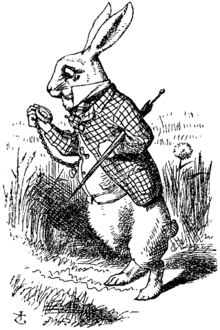 El Conejo Blanco. Primera de las ilustraciones de John Tenniel para esta obra, aparece en el primer capítulo.Todo comienza cuando Alicia se encuentra sentada en un árbol al aire libre, aburrida, junto a su hermana. La hermana leía un libro "sin ilustraciones ni diálogos", lo que hace que Alicia divague por el aburrimiento.Repentinamente, aparece junto a ella un conejo blanco10​ vestido con chaqueta y chaleco, que corre murmurando que llega tarde, mirando su reloj de bolsillo. Alicia siente curiosidad por él y decide seguirlo e incluso entrar a su madriguera. La madriguera resulta ser un túnel horizontal más profundo que lo esperado, el cual súbitamente se convierte en un pozo vertical sin asidero alguno, por donde Alicia cae durante un largo período de tiempo recordando a su gato, cosas que había aprendido en su escuela y preguntándose si algún día llegaría al suelo. En el trayecto, Alicia se pregunta si el túnel la hará llegar a las "antipáticas", término que confunde con "las antípodas".Al finalizar su caída, y sin haberse hecho daño, Alicia entra en un mundo de absurdos y paradojas lógicas. Desaparecido el conejo, Alicia encuentra una pequeña botella, la primera de varias que encontrará en su aventura, con una etiqueta que dice «BÉBEME», lo que Alicia hace atraída por la curiosidad. La poción encoge a Alicia hasta hacerla medir veinticinco centímetros de altura.Enseguida, Alicia intenta abrir una pequeña puerta para continuar explorando el mundo nuevo. A través de la puerta se atisba un atractivo jardín, pero la llave que abre la puerta está sobre una mesa que Alicia no puede alcanzar, debido a su nueva estatura. La niña intenta entonces recuperar su estatura original, comiendo un pastel que encuentra con la etiqueta «CÓMEME».Capítulo II: En un mar de lágrimas[editar]El pastel tiene el efecto esperado, y Alicia crece más de dos metros. Con su nueva altura, Alicia consigue tomar la llave, pero al no dejar de crecer, choca contra el techo y queda imposibilitada de acceder a la puerta. Alicia comienza a llorar, e inunda la habitación en un charco de lágrimas de diez centímetros de profundidad. Mientras tanto, el Conejo Blanco pasa nuevamente frente a Alicia, apresurado. Sin querer, el conejo deja caer un abanico que Alicia utiliza para refrescarse. El abanico resulta ser mágico, pues consigue que Alicia comience a encogerse de nuevo, hasta que lanza lejos el abanico para detener el proceso.El charco de lágrimas es ahora un mar donde Alicia se ve forzada a nadar para no ahogarse. A su lado pasa nadando un ratón, y Alicia intenta entablar conversación con él. El ratón se ofrece a guiarla hasta la orilla. En el camino, Alicia ve que otros animales también se encuentran nadando y tratando de salir del mar de lágrimas. Entre los animales, Alicia distingue a un pato, un dodo, un aguilucho y un loro.11​Capítulo III: Una carrera en comité y un cuento largo[editar]Alicia y los animales consiguen llegar a tierra firme. El dodo organiza una carrera para secarse. La carrera no tiene reglas ni duración definida, salvo correr en círculos, lo que hacen todos hasta quedar secos. El dodo también decide declarar ganadores de la carrera a todos los participantes, y decide que Alicia es quien otorgará los premios. Ante el acoso general, Alicia hurga en sus bolsillos y encuentra varios confites, que reparte entre todos. Como ella también fue ganadora de la carrera pero no recibió confite, su premio es un dedal que ella misma tenía en el bolsillo, y que da al dodo para que, simbólicamente, entregue el premio.. El capítulo finaliza con el relato del Ratón, donde explica la razón de su odio hacia los gatos y los perros. Imprudentemente, Alicia menciona a su gata Dina y su habilidad para cazar ratones, y consigue así hastiar a todos los animales, que se retiran hasta dejarla sola nuevamente. El nombre del capítulo es un juego de palabras en inglés. En este idioma, el Ratón cuenta un "cuento" (tale, en inglés), y Alicia se confunde con la palabra tail, cuya pronunciación es igual pero significa 'cola'.Capítulo IV: La habitación del Conejo Blanco[editar]Tras quedarse nuevamente sola, Alicia ve pasar nuevamente al Conejo Blanco. El animal está buscando su abanico desesperadamente, y al ver a Alicia, la confunde con su criada Mary Ann, y le exige que vaya a buscar el abanico y un par de guantes blancos a su casa. Alicia obedece y finge ser Mary Ann, para no entrar en discusiones; y llega a una casa en cuya puerta dice "C. BLANCO". Cuando Alicia entra, sube a un cuarto donde encuentra el abanico, y otra botella con líquido. A pesar de que la botella no tenía letrero alguno, esta vez Alicia bebe por curiosidad, ya que todas las bebidas de ese mundo le han provocado efectos sorprendentes. Esta no es la excepción, y el tamaño de Alicia aumenta hasta hacerla quedar atorada dentro de la habitación. Cuando el Conejo Blanco llega a reclamar su abanico, sólo ve un enorme brazo saliendo de la ventana en el piso superior de su casa. El conejo va entonces a pedir ayuda, sin saber que el brazo pertenece a una niña gigante, y la multitud que se reúne afuera comienza a proponer varias soluciones para retirar el brazo, e incluso llega a proponer que se prenda fuego a la casa. El capítulo termina cuando la multitud comienza a arrojar panecillos mágicos por la ventana. Alicia come algunos y disminuye de tamaño hasta poder salir de la casa. Alicia huye de la multitud y se pierde en un bosque cercano, donde se detiene frente a una seta gigante.Capítulo V: El consejo de una oruga[editar]Encima de la seta gigante, Alicia encuentra una oruga azul sentada y fumando un narguile. La Oruga le pregunta a la niña sobre su identidad. Esta no pudo responder de una manera sencilla, pues consideraba que, tras haber cambiado de tamaño varias veces, su propia identidad se había perdido y en ese momento ella misma ya no sabía quién era. Ambos personajes discuten entonces hasta volver al punto de inicio más de una vez. Finalmente, Alicia expresa su inconformidad con su estatura actual de siete centímetros, al considerarla una birria. Como esa era la altura de la Oruga, el animal se retira ofendido, no sin antes indicarle a Alicia que la seta también puede afectar su estatura, para disminuirla, si comía de un lado de la seta, o para aumentarla, si comía del otro. Como Alicia no podía saber qué lado era cual, cortó dos pedacitos de los extremos opuestos. Al probarlos, los pedacitos surtieron el efecto esperado: uno hacía que Alicia encogiera, mientras que el otro estiraba su figura y la hacía ver desproporcionada. Alicia tuvo que comer varias veces de cada uno de los pedazos hasta alcanzar una estatura satisfactoria. Finalmente, Alicia vio una casita de un metro y veinte de altura, a la que decidió llamar, por lo que ajustó su estatura a veinticinco centímetros.Cuando Alicia llega a la casa de la Liebre, observa que esta, el Sombrerero y un Lirón se encuentran tomando té al frente a la casa. Alicia se une a los comensales, y comienza a conversar con ellos. En el transcurso de la conversación, Alicia menciona que la fecha es 4 de mayo (coincidente con la fecha de nacimiento de Alice Liddell). Los personajes hacen una serie de acertijos y confunden a Alicia con su aparente falta de lógica, hasta que la niña abandona el lugar, convencida de haber asistido al "té más insufrible" que había visto en vida. A continuación, Alicia encuentra una puertecita en un árbol, la cual atraviesa para entrar al jardín de croquet para poder correr.ALICIA EN EL PAÍS DE LAS MARAVILLAS (EDITADO) POR JUAN ANTONIO PITA ORTEGABUSCADO EN WIKIPEDIAAPPRENDES.COM